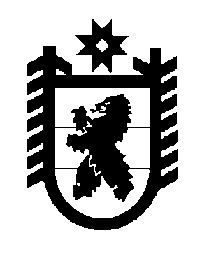 Российская Федерация Республика Карелия    ПРАВИТЕЛЬСТВО РЕСПУБЛИКИ КАРЕЛИЯРАСПОРЯЖЕНИЕот  28 мая 2018 года № 365р-Пг. Петрозаводск В целях реализации Региональной адресной программы по переселению граждан из аварийного жилищного фонда на 2014 – 2018 годы, утвержденной постановлением Правительства Республики Карелия от 23 апреля 2014 года                              № 129-П, в соответствии с частью 11 статьи 154 Федерального закона                            от 22 августа 2004 года № 122-ФЗ «О внесении изменений в законодательные акты Российской Федерации и признании утратившими силу некоторых законодательных актов Российской Федерации в связи с принятием федеральных законов «О внесении изменений и дополнений в Федеральный закон «Об общих принципах организации законодательных (представительных) и исполнительных органов государственной власти субъектов Российской Федерации» и «Об общих принципах организации местного самоуправления в Российской Федерации», учитывая решение Совета Сегежского городского поселения от 26 апреля 2018 года № 250 «О приеме в муниципальную собственность муниципального образования «Сегежское городское поселение» имущества из государственной собственности Республики Карелия»:1. Утвердить перечень государственного имущества Республики Карелия, передаваемого в муниципальную собственность муниципального образования «Сегежское городское поселение», согласно приложению к настоящему распоряжению.2. Казенному учреждению Республики Карелия «Управление капитального строительства Республики Карелия» совместно с администрацией муниципального образования «Сегежское городское поселение» обеспечить подписание передаточного акта и представить его на утверждение в Министерство имущественных и земельных отношений Республики Карелия.3. Право муниципальной собственности на передаваемое имущество возникает с момента утверждения передаточного акта.
           Глава Республики Карелия                                                              А.О. ПарфенчиковПриложение к распоряжениюПравительства Республики Карелияот  28 мая 2018 года № 365р-ППЕРЕЧЕНЬ государственного имущества Республики Карелия, передаваемого в муниципальную собственность муниципального образования «Сегежское городское поселение»_______________№ п/пНаименование имуществаАдрес местонахождения имуществаИндивидуализирующие характеристики имущества12341.Жилое помещениег. Сегежа, ул. 8 Марта, д. 7, кв. 1квартира общей площадью 59,9 кв. м, расположенная на 1-м этаже 3-этажного жилого дома 2.Жилое помещениег. Сегежа, ул. 8 Марта, д. 7, кв. 2квартира общей площадью 34 кв. м, расположенная на 1-м этаже 3-этажного жилого дома 3.Жилое помещениег. Сегежа, ул. 8 Марта, д. 7, кв. 3квартира общей площадью 78,3 кв. м, расположенная на 1-м этаже 3-этажного жилого дома 4.Жилое помещениег. Сегежа, ул. 8 Марта, д. 7, кв. 4квартира общей площадью 60,7 кв. м, расположенная на 2-м этаже 3-этажного жилого дома 5.Жилое помещениег. Сегежа, ул. 8 Марта, д. 7, кв. 5квартира общей площадью 45,4 кв. м, расположенная на 2-м этаже 3-этажного жилого дома 6.Жилое помещениег. Сегежа, ул. 8 Марта, д. 7, кв. 6квартира общей площадью 79,4 кв. м, расположенная на 2-м этаже 3-этажного жилого дома 7.Жилое помещениег. Сегежа, ул. 8 Марта, д. 7, кв. 7квартира общей площадью 59,5 кв. м, расположенная на 3-м этаже 3-этажного жилого дома 8.Жилое помещениег. Сегежа, ул. 8 Марта, д. 7, кв. 8квартира общей площадью 60,2 кв. м, расположенная на 3-м этаже 3-этажного жилого дома 12349.Жилое помещениег. Сегежа, ул. 8 Марта, д. 7, кв. 9квартира общей площадью 60,3 кв. м, расположенная на 3-м этаже 3-этажного жилого дома 10.Жилое помещениег. Сегежа, ул. 8 Марта, д. 7, кв. 10квартира общей площадью 35 кв. м, расположенная на 1-м этаже 3-этажного жилого дома 11.Жилое помещениег. Сегежа, ул. 8 Марта, д. 7, кв. 11квартира общей площадью 55,5 кв. м, расположенная на 1-м этаже 3-этажного жилого дома 12.Жилое помещениег. Сегежа, ул. 8 Марта, д. 7, кв. 12квартира общей площадью 44,1 кв. м, расположенная на 1-м этаже 3-этажного жилого дома 13.Жилое помещениег. Сегежа, ул. 8 Марта, д. 7, кв. 13квартира общей площадью 43,9 кв. м, расположенная на 1-м этаже 3-этажного жилого дома 14.Жилое помещениег. Сегежа, ул. 8 Марта, д. 7, кв. 14квартира общей площадью 35 кв. м, расположенная на 2-м этаже 3-этажного жилого дома 15.Жилое помещениег. Сегежа, ул. 8 Марта, д. 7, кв. 15квартира общей площадью 55 кв. м, расположенная на 2-м этаже 3-этажного жилого дома 16.Жилое помещениег. Сегежа, ул. 8 Марта, д. 7, кв. 16квартира общей площадью 45,3 кв. м, расположенная на 2-м этаже 3-этажного жилого дома 17.Жилое помещениег. Сегежа, ул. 8 Марта, д. 7, кв. 17квартира общей площадью 42 кв. м, расположенная на 2-м этаже 3-этажного жилого дома 18.Жилое помещениег. Сегежа, ул. 8 Марта, д. 7, кв. 18квартира общей площадью 39,2 кв. м, расположенная на 3-м этаже 3-этажного жилого дома 19.Жилое помещениег. Сегежа, ул. 8 Марта, д. 7, кв. 19квартира общей площадью 49,9 кв. м, расположенная на 3-м этаже 3-этажного жилого дома 123420.Жилое помещениег. Сегежа, ул. 8 Марта, д. 7, кв. 20квартира общей площадью 53,8 кв. м, расположенная на 3-м этаже 3-этажного жилого дома 21.Жилое помещениег. Сегежа, ул. 8 Марта, д. 7, кв. 21квартира общей площадью 37,7 кв. м, расположенная на 3-м этаже 3-этажного жилого дома 